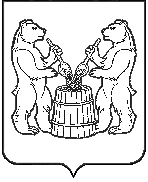 АДМИНИСТРАЦИЯ  МУНИЦИПАЛЬНОГО ОБРАЗОВАНИЯ «УСТЬЯНСКИЙ МУНИЦИПАЛЬНЫЙ РАЙОН»  АРХАНГЕЛЬСКОЙ  ОБЛАСТИПОСТАНОВЛЕНИЕот 03 декабря 2019 года  № 1586р.п. ОктябрьскийО внесении изменений в муниципальную программу  «Профилактика безнадзорности и правонарушений несовершеннолетних в Устьянском районе на 2018-2020 годы» 	В соответствии со статьей 179 Бюджетного Кодекса Российской Федерации, постановлением администрации муниципального образования «Устьянский муниципальный район» от 16 сентября 2019 г. № 1120 «Об утверждении Порядка разработки, реализации и оценки эффективности муниципальных программ муниципального образования «Устьянский муниципальный район», администрация муниципального образования «Устьянский муниципальный район» ПОСТАНОВЛЯЕТ:Внести изменения в муниципальную программу «Профилактика безнадзорности и правонарушений несовершеннолетних в Устьянском районе на 2018-2020 годы», утвержденную постановлением администрации «Устьянский муниципальный район» от 10 октября 2017 года № 1103 и утвердить её в новой прилагаемой редакции.Контроль за исполнением настоящего постановления возложить на заместителя главы администрации по социальным вопросам муниципального образования «Устьянский муниципальный район» О.В.Мемнонову. Настоящее постановление разместить на официальном сайте муниципального образования «Устьянский муниципальный район».Настоящее постановление вступает в законную силу со дня его подписания.Исполняющий обязанностиглавы муниципального образования                        С.А. МолчановскийМуниципальная  программа«Профилактика безнадзорности и правонарушений несовершеннолетнихв Устьянском районе на 2018 – 2020 годы»Муниципальная  программа «Профилактика безнадзорности и правонарушений несовершеннолетних в Устьянском районена 2018 – 2020 годы»ПАСПОРТРаздел I. Содержание проблемы и обоснование необходимостиее решения программными методамиНесмотря на целенаправленную деятельность органов и учреждений системы профилактики безнадзорности и правонарушений Устьянского района в рамках реализации Федерального закона от 24 июня 1999 года N 120-ФЗ "Об основах системы профилактики безнадзорности и правонарушений несовершеннолетних", а также выполнение областного закона о комиссиях по делам несовершеннолетних и защите их прав от 02.03.2005 г., областного закона от 15 декабря 2009 года N 113-9-ОЗ "Об отдельных мерах по защите нравственности и здоровья детей в Архангельской области", которая позволила достичь определенных положительных результатов в решении проблем безнадзорности и правонарушений несовершеннолетних на территории Устьянского района, в районе сохраняется высокий уровень подростковой преступности и количества правонарушений, совершенных несовершеннолетними. На территории Устьянского района проживает порядка 30 тысяч граждан, каждый четвертый из них - несовершеннолетний.Неотъемлемой частью государственной социальной политики и приоритетными направлениями социально-экономического развития региона являются: поддержка семей с детьми; жизнеустройство детей, оставшихся без попечения родителей; социальная адаптация безнадзорных несовершеннолетних; организация отдыха, оздоровления и занятости детей.Современная ситуация требует структурированного подхода к решению социальных проблем семей и детей. Увеличилось количество социально незащищенных категорий семей с несовершеннолетними детьми, нуждающихся в поддержке государства. Качественно изменился образовательно-культурный и личностный уровень развития детей, ухудшилось состояние их здоровья. Одним из основных принципов семейной политики должен стать приоритет интересов и защита прав ребенка, его полноценного физического, психического, интеллектуального развития.	За 12 месяцев 2016 г., согласно данным ИЦ УМВД России по Архангельской области, в Устьянском районе выявлено 33 преступления (АППГ 25), совершенных несовершеннолетними, удельный вес составил 10,5% (АППГ 7,8%), рост на 8 преступлений, или на 32%, что ниже показателей аналогичного периода прошлого года - 38,9%, но значительно выше среднеобластных: 6,5% (АППГ 7,5%). Количество несовершеннолетних лиц, совершивших преступления, увеличилось на 9 человек, или 50 %, и составило 27 человек (АППГ 18). Среди них в возрасте 14-15 лет 13 человек (АППГ – 12), 16-17 лет 14 человек (АППГ - 6).	По итогам 1 полугодия 2017 года, по данным ИЦ УВД по АО в ОМВД России, на территории Устьянского района, в сравнении с АППГ, произошло снижение количества преступлений, совершенных несовершеннолетними, (на 5 преступлений, или на 45,5%),  удельного веса преступлений, совершенных подростками (на 2,3% и составил 3,5%),  подростков - участников преступления (на 6, или на 50%).Из всех преступлений преобладают кражи, по результатам рассмотрения дел о которых при рассмотрении в суде преимущественно происходит примирение с потерпевшей стороной, с июля 2016 г. в ГБСУ АО создана территориальная служба примирения, специалисты-медиаторы проводят процедуру примирения по предварительным заявкам. В общественно-опасных деяниях преобладают побои. Часть из причиненных побоев совершена подростками в образовательных учреждениях в результате возникновения конфликтов. По всем канонам академической науки у динамики преступности есть свои закономерности чередования минимума и максимума, как синусоида и вниз и вверх, преступность несовершеннолетних имеет свой критический минимальный и максимальный уровень, по итогам 1 полугодия 2017 г. можно говорить о наименьших показателях в разрезе последнего десятилетия. Некоторая стабилизация подростковой преступности на территории района свидетельствует также и об эффективности принимаемых органами и учреждениями системы профилактики мер, что положительно повлияло на криминогенную обстановку среди несовершеннолетних. Вместе с тем, следует отметить, что подростки, в отношении которых дела прекращались в связи с примирением с потерпевшими без участия в процедуре медиации (в связи с отказом потерпевшей стороны), не скрывают наличия чувства безнаказанности, порой бравируя перед сверстниками, что не обеспечивает неотвратимости наказания и не препятствует совершению преступлений как ранее совершавшим, так и иными подростками, что также не может позволить несовершеннолетним осознать негативные последствия и возможную ответственность за совершенные противоправные деяния. Как с подростками, ранее состоявшими на учете, так и с их законными представителями постоянно проводятся профилактические беседы сотрудниками профилактики безнадзорности и правонарушений, предлагаются различные формы досуговой деятельности, летней занятости, консультирование психологом, при наличии проблем со здоровьем – консультации специалистов, несовершеннолетние вовлекаются в различного рода мероприятия, т.п.За 2016 год в комиссию поступило 618 административных протоколов, что на 9% меньше, чем в 2015 г. /679/, но на 5 % больше поступивших в 2014 г /592/. Всего рассмотрено 611 /АППГ-667/ дел об административных правонарушениях, в их числе: 88 /АППГ – 105/ - в отношении несовершеннолетних, 50 /АППГ – 13/ – в отношении граждан, 473 /АППГ – 549/ – в отношении родителей.За 1 полугодие 2017 года в комиссию поступило 322 /АППГ – 306/ (-16) административных протокола. Всего рассмотрено 316 /АППГ-300/ дел об административных правонарушениях, в их числе: 42 /АППГ – 39/ - в отношении несовершеннолетних, 24 /АППГ – 28/ – в отношении граждан, 250 /АППГ – 233/ – в отношении родителей.  С января 2012 г. в ГБСУ АО «Устьянский социально-реабилитационный центр для несовершеннолетних» создана Служба профилактики безнадзорности и семейного неблагополучия. Всего по состоянию на 01.01.2017 г. на учете в Службе профилактики состоят:52 семьи, находящиеся в социально-опасном положении /АППГ – 26/; 1 несовершеннолетний, находящийся в социально-опасном положении /АППГ – 3/; 149 семьи находятся на контроле данного учреждения для последующего наблюдения и оказания социальной помощи /АППГ – 192/. в социально-опасном положении; Практически все семьи, имеющие трех и более несовершеннолетних детей, имеют среднедушевой доход ниже прожиточного минимума. Приведенные выше статистические данные - сигнал о тревожных тенденциях (не смотря на некоторую позитивную статистику), которые свидетельствуют о необходимости комплексного решения проблем профилактики безнадзорности и правонарушений несовершеннолетних, защиты их прав, семейного неблагополучия. Проведенный анализ причин и условий, способствующих безнадзорности и правонарушениям несовершеннолетних на территории МО «Устьянский муниципальный район», выявил следующее:            1. Одна из главных и основных причин  детской безнадзорности скрыта в семье, так как безнадзорным признается ребенок или подросток, контроль за поведением которого отсутствует вследствие неисполнения или ненадлежащего исполнения обязанностей по его воспитанию, обучению и (или) содержанию со стороны родителей или должностных  лиц.          2. Органы системы профилактики безнадзорности чаще всего ведут работу  по уже свершившемуся факту правонарушения и направляют основные усилия на реабилитацию ребенка - правонарушителя, тогда как основные усилия органов системы профилактики следует направить на собственно профилактику  или на  раннее выявление  проблемной семьи и своевременное оказание всех видов социальной помощи семье в целом и ребенку в частности, восстановление нормальных отношений между личностью и обществом, формирование здоровой мотивации у детей и подростков.             3.  Сегодня в России практически отсутствуют правовые и финансовые  стимулы, побуждающие (поощряющие)  изменить образ жизни, как родителей, так и  детей  в положительном направлении,  а также меры,  существенным образом  наказывающие несовершеннолетних правонарушителей и их  родителей, отказывающихся от  реабилитационных мероприятий  и  продолжающих вести асоциальный образ жизни. Сегодняшнее  федеральное и областное  законодательство не обеспечивает  ни того, ни другого, заменяя действенные меры  весьма мягкими штрафами, предупреждениями и выговорами, которые не приносят существенной пользы.             4.Одна из важнейших причин безнадзорности – незанятость детей во внеурочное время, в  том  числе во время летних каникул, неумение и невозможность подростков и их родителей  (часто финансовая)  культурно организовать досуг.              5.  Отсутствие возможности трудоустройства для  подростков, по различным причинам оставившим обучение в школах и учреждениях НПО, СПО,  освободившихся из мест лишения свободы,  ведет к повторным (рецидивным) правонарушениям, а  иногда и к преступлениям. Давно назрела необходимость  квотирования рабочих мест для подростков,  сохранения группы  в ГАПОУ АО «УИТ» без получения среднего образования, оказания содействия предприятиям различных форм собственности, трудоустраивающим подростков  (временно и постоянно).            6. Практически полная безнаказанность  предпринимателей, нарушающих законодательство по продаже спиртных и спиртосодержащих напитков несовершеннолетним, является  очень серьезным фактором  в  повышении уровня правонарушений  несовершеннолетних. Органы внутренних дел принимают меры в отношении недобросовестных предпринимателей, но эти меры не всегда действенны.                         7.  Равнодушие общества к проблемным  семьям, к детям, оказавшимся в трудной жизненной ситуации, является также важнейшей проблемой. Недостаточное привлечение  внимания общественности к проблемам семьи средствами массовой информации,   отсутствие  систематической и планомерной  пропаганды семейных ценностей, здорового образа жизни  замещается  пагубным воздействием на  детей и подростков  криминальными сообществами старших подростков и  молодежи,  мощным влиянием на поведение детей  рекламы на телевидении пива и  спиртосодержащих напитков, формированием образа «благородного бандита»,  неуважением к старшим и женщинам.  В результате  подростки  считают, что лучшее решение  сложных проблем – это  решение  путем насилия и жестокости,  что подтверждается ежедневными милицейскими сводками.Исходя из изложенного и учитывая многоплановость вопроса профилактики безнадзорности и правонарушений несовершеннолетних, представляется целесообразным решение обозначенной проблемы программно-целевым методом. Использование программно-целевого метода дает возможность последовательно осуществлять меры по улучшению качества жизни семей с детьми, что должно привести к улучшению демографической ситуации, повышению социальной значимости семьи как основного института общества, укреплению интеллектуального потенциала области, сохранению и поддержанию благоприятных условий основных параметров жизнедеятельности семей, имеющих несовершеннолетних детей.Отличие Программы от ранее действовавших целевых программ будет состоять в следующем:ориентированность как на поддержку и развитие детей, так и на профилактику семейного неблагополучия и поддержку семей, оказавшихся в трудной жизненной ситуации;применение современных технологий и инноваций при решении проблем семей с детьми в целом и детей в частности.внедрение и поддержка Института наставничества.При этом невозможность комплексного решения проблемы без использования Программы обусловлена рядом объективных причин:многообразием, сложностью и масштабностью задач по созданию благоприятных условий для развития и жизнедеятельности детей;необходимостью разработки и реализации комплекса мероприятий, согласованных по конкретным целям, ресурсам, срокам выполнения и исполнителям.необходимостью дальнейшего совершенствования на территории района системы по раннему выявлению семейного неблагополучия и оказанию помощи семье на ранних этапах ее кризиса.Цели и задачи программы определены, в том числе: Национальной стратегией действий в интересах детей, Планом первоочередных мероприятий по реализации важнейших положений Национальной стратеги действий в интересах детей, Стратегией действий в интересах детей Архангельской области и планом первоочередных мероприятий по реализации важнейших положений Стратегии.Ожидаемые результаты реализации Программы полностью соответствуют приоритетным задачам социально-экономического развития района.          Раздел 2. Основные цели, задачи, сроки и этапы реализации Программы.Настоящая Программа разработана для достижения следующей основной цели:  Совершенствование и дальнейшее развитие системы профилактики безнадзорности и правонарушений    несовершеннолетних, направленной на защиту и улучшение положения семей и детей, находящихся в социально опасном    положении, на территории Устьянского муниципального района.           Программные мероприятия направлены на решение следующих задач: 1. Повышение эффективности системы профилактики                  
безнадзорности и правонарушений несовершеннолетних Создание условий, способствующих снижению правонарушений среди несовершеннолетних и подростковой преступности.Укрепление социального статуса семьи как основного института общества, в том числе пропаганда семейных ценностей обеспечение приоритетности воспитания ребенка в семье Информационно – методическое обеспечение работы по профилактике безнадзорности и правонарушений несовершеннолетних, в т.ч. по безопасности дорожного движения          Важнейшие целевые индикаторы  и показатели Программы.Перечень сведений о составе и значениях целевых показателей (индикаторов) приведен в Приложении № 1 к программе.Программа выполняется в один этап. Реализация мероприятий Программы предусмотрена в период с 2018 по 2020 годы.Раздел 3. Ресурсное обеспечение Программы.Финансирование мероприятий Программы осуществляется за счет средств местного бюджета с привлечением   средств областного бюджета и фондов, осуществляющих поддержку деятельности профилактики безнадзорности и правонарушений несовершеннолетних.Общий объем финансирования Программы составляет 260 000,00 руб., в том числе за счет средств районного бюджета – 260 000,00 руб.Объемы финансирования программы за счет средств местного бюджета носят прогнозный характер и подлежат ежегодному уточнению в установленном порядке при формировании проектов местного бюджета на очередной финансовый год, исходя из возможностей местного бюджета.Распределениеобъемов финансирования программы по источникам, направлениям расходования средств и по годам.Финансирование мероприятий Программы осуществляется за счет средств муниципального бюджета.Раздел 4. Механизм реализации Программы.Заказчик программы осуществляет руководство и текущее управление реализацией программы, разрабатывает в пределах своей компетенции нормативные правовые акты, необходимые для ее реализации, проводит анализ и формирует предложения по рациональному использованию финансовых ресурсов программы.При изменении объемов бюджетного финансирования по сравнению с объемами, предусмотренными программой, заказчик программы уточняет объемы финансирования за счет средств бюджетов всех уровней и внебюджетных источников, а также перечень мероприятий для реализации программы в установленные сроки.Механизм реализации Программы предусматривает формирование ежегодно рабочих документов: организационного плана действий по реализации мероприятий Программы, плана проведения конкурсов на исполнение конкретных программных мероприятий конкретными исполнителями с определением объемов и источников финансирования.Ответственный исполнитель осуществляет следующие функции:- подготовка предложений о распределении средств бюджета, предусмотренных на реализацию Программы;- сбор и систематизация статистической и аналитической информации о реализации мероприятий Программы;- обеспечение взаимодействия и координация деятельности исполнителей Программы;- предоставление в установленном порядке отчетов о ходе реализации Программы.Раздел 5. Организация управления Программой и контроль за ходом её реализации.      Контроль за реализацией Программы осуществляется главой муниципального образования «Устьянский муниципальный  район» Хоробровым А.А.     Корректировка Программы, в том числе включение в нее новых мероприятий (подпрограмм), а также продление срока её реализации осуществляется в установленном порядке по предложению ответственного исполнителя.Раздел 6. Оценка эффективности социально-экономических  экологических последствий реализации Программы, целевые индикаторы и показатели. Ожидаемыми конечными результатами реализации Программы является:Снижение удельного веса безнадзорных детей в общей численности детского населения до 1,3% Снижение удельного веса детей, находящихся в социально опасном положении, в общей численности детского населения до 1,3%;Снижение удельного веса преступлений, совершенных несовершеннолетними или при их соучастии, в общем числе зарегистрированных преступлений  до 7,6%Реализация не менее 5 программ примирения по решению внутришкольных конфликтов Проведение 1 конкурса  на лучшую общественную КДНПроведение 2 конкурсов среди образовательных учреждений на лучшую деятельность по профилактике безнадзорности и правонарушений несовершеннолетних Внедрение 5 восстановительных технологий в деятельности органов и учреждений системы профилактики Проведение не менее 9 межведомственных профилактических операций, направленных на предупреждение безнадзорности, беспризорности и правонарушений несовершеннолетних Проведение не менее 5 семинаров, семинаров – тренингов для подростков и родителей (в т.ч. из семей социального риска) с участием привлеченных специалистов  Поддержка не менее 8 мероприятий с участием несовершеннолетних, состоящих на различного вида учетах (футбольных турниров дворовых команд, др.) Деятельность не менее 15 шефов-наставников в отношении 15 подшефных несовершеннолетних, состоящих на различного вида учетах  Поддержка деятельности не менее 4 профильных трудовых отрядов для подростков, состоящих на профилактических учетах на основании статьи 5 Федерального закона от 24.06.1999 N 120-ФЗ "Об основах системы профилактики безнадзорности и правонарушений несовершеннолетних" Поддержка не менее 15 родителей и несовершеннолетних, обратившихся за социально-психологической помощью к специалистам учреждений, расположенных за пределами МО «Устьянский муниципальный район»Издание и распространение не менее 800 информационных листков, буклетов по теме «Профилактика безнадзорности и правонарушений несовершеннолетних», в т.ч. в области безопасности дорожного движения  Раздел 7. Система программных мероприятий.Перечень программных мероприятий приведен в прилагаемом к программе приложении № 3.Основные понятия, используемые в настоящей Программе.Несовершеннолетний - лицо, не достигшее возраста 18 лет.Безнадзорный - несовершеннолетний, контроль за поведением которого отсутствует вследствие неисполнения или ненадлежащего исполнения родительских обязанностей по его воспитанию, обучению, и (или) содержанию со стороны родителей или иных законных представителей, либо должностных лиц.Беспризорный - безнадзорный, не имеющий места жительства и (или) места пребывания.Несовершеннолетний, находящийся в социально опасном положении — лицо, которое вследствие безнадзорности или беспризорности находится в обстановке, представляющей опасность для его жизни или здоровья, либо не отвечающей требованиям к его воспитанию или содержанию, либо совершает правонарушения или антиобщественные действия.Антиобщественные действия - действия несовершеннолетнего, выражающиеся в систематическом употреблении наркотических средств, психотропных и (или) одурманивающих веществ, спиртных напитков, занятием проституцией, бродяжничеством или попрошайничеством, а также иные действия, нарушающие права и законные интересы других лиц.Семья, находящаяся в социально опасном положении - семья, имеющая детей, где родители или иные законные представители несовершеннолетних не исполняют своих обязанностей по воспитанию, обучению и (или) содержанию, и (или) отрицательно влияют на их поведение, либо жестоко обращаются с ними.Группа социального риска - любое социальное сообщество, способствующее возникновению, развитию и реализации антиобщественного поведения несовершеннолетних.Индивидуально-профилактическая работа - деятельность по своевременному выявлению несовершеннолетних и семей, находящихся в социально  опасном  положении,  а также по  их  социально-педагогической реабилитации и  (или)  предупреждению совершения ими правонарушений и антиобщественных действий.Профилактика безнадзорности и правонарушений несовершеннолетних - система социальных, правовых, педагогических и иных мер, направленных на выявление и устранение причин и условий, способствующих безнадзорности, беспризорности, правонарушениям и антиобщественным действиям несовершеннолетних, осуществляемых в совокупности с индивидуальной профилактической работой с несовершеннолетними и семьями, находящимися в социально опасном положении.Приложение № 1Сведения о составе и значениях целевых показателей (индикаторов) муниципальной программы «Профилактика безнадзорности и правонарушений несовершеннолетних в Устьянском районе на 2018 – 2020 годы» Приложение № 3ПЕРЕЧЕНЬМЕРОПРИЯТИЙ МУНИЦИПАЛЬНОЙ ПРОГРАММЫ «Профилактика безнадзорности и правонарушений несовершеннолетних в Устьянском районе на 2018 – 2020 годы» (наименование программы (подпрограммы)Порядок  расчета целевых показателей  муниципальной программы «Профилактика безнадзорности и правонарушений несовершеннолетних в Устьянском районе на 2018-2020 годы»Утверждена Постановлением администрации МО «Устьянский  муниципальный район»от 03 декабря 2019 года № 1586Ответственный исполнитель           Администрация муниципального образования «Устьянский район» в лице отдела территориальной комиссии по делам несовершеннолетних и защите их прав                                     Соисполнителипрограммы    Управление культуры, спорта, туризма и молодежи администрации МО «Устьянский район», Управление образования, отдел опеки и попечительства, учреждения образованияЦель (цели)         
программы           Совершенствование и дальнейшее укрепление системы профилактики безнадзорности и правонарушений среди несовершеннолетних, направленной на защиту и улучшение положения семей и детей, находящихся в социально опасном  положении, на территории   Устьянского муниципального района. Задачи программы    Повышение эффективности системы профилактики                  
безнадзорности и правонарушений несовершеннолетних Создание условий, способствующих снижению правонарушений среди несовершеннолетних и подростковой преступности.Укрепление социального статуса семьи как основного института общества, в том числе пропаганда семейных ценностей обеспечение приоритетности воспитания ребенка в семье Информационно – методическое обеспечение работы по профилактике безнадзорности и правонарушений несовершеннолетних, в т.ч. по безопасности дорожного движенияЦелевые показатели  и 
индикаторы программыПеречень целевых показателей и индикаторов муниципальной программы «Профилактика безнадзорности и правонарушений несовершеннолетних в Устьянском районе на 2018-2020 годы»  изложен в приложении № 1 к муниципальной программе ««Профилактика безнадзорности и правонарушений несовершеннолетних в Устьянском районе на 2018-2020 годы» Порядок расчета целевых показателей муниципальной программы «Профилактика безнадзорности и правонарушений несовершеннолетних в Устьянском районе на 2018-2020 годы»  изложены в приложении № 2 к муниципальной программе ««Профилактика безнадзорности и правоанрушений несовершеннолетних в Устьянском районе на 2018-2020 годы»Сроки         
реализации программы2018 - 2020 годы                                   
Перечень основных           
мероприятий       
программы           Внедрение программ примирения по решению внутришкольных конфликтов Проведение конкурса  на лучшую общественную КДН Проведение конкурса среди образовательных учреждений на лучшую деятельность по профилактике безнадзорности и правонарушений несовершеннолетних Внедрение восстановительных технологий в деятельности органов и учреждений системы профилактикиПроведение межведомственных профилактические операции, направленные на предупреждение безнадзорности, беспризорности и правонарушений несовершеннолетних Проведение семинаров и семинаров – тренингов для подростков и родителей (в т.ч. из семей социального риска) с участием привлеченных специалистовПоддержка мероприятий с участием несовершеннолетних, состоящих на различного вида учетах (футбольных турниров дворовых команд, др.) Деятельность шефов-наставников в отношении несовершеннолетних, состоящих на различного вида учетахПоддержка деятельности профильных трудовых отрядов для подростков, состоящих на профилактических учетах на основании статьи 5 Федерального закона от 24.06.1999 N 120-ФЗ "Об основах системы профилактики безнадзорности и правонарушений несовершеннолетних"  Деятельность шефов-наставников в отношении несовершеннолетних, состоящих на различного вида учетах Выявление: фактов жестокого обращения с несовершеннолетними, на защиту прав несовершеннолетних, раннее выявление семейного неблагополучия  Поддержка семей (родителей и несовершеннолетних), обратившихся за социально-психологической помощью к специалистам учреждений, расположенных за пределами МО «Устьянский муниципальный район» Издание и распространение информационных листков, буклетов по теме «Профилактика безнадзорности и правонарушений несовершеннолетних», в т.ч. в области безопасности дорожного движения Объемы и источники  
финансирования      
программы           Общий объем финансирования программы 260 000 руб.В т.ч. из муниципального бюджета 260 000,00 руб.Ожидаемые           
конечные результаты 
реализации программыСнижение удельного веса безнадзорных детей в общей численности детского населения   до 1,3%Снижение удельного веса детей, находящихся в социально опасном положении, в общей численности детского населения до 1,3%Снижение удельного веса преступлений, совершенных несовершеннолетними или при их соучастии, в общем числе зарегистрированных преступлений до 7,6%Внедрение не менее 5 программ примирения по решению внутришкольных конфликтов Проведение 1 конкурса  на лучшую общественную КДНПроведение 2 конкурсов среди образовательных учреждений на лучшую деятельность по профилактике безнадзорности и правонарушений несовершеннолетних Внедрение 5 восстановительных технологий в деятельности органов и учреждений системы профилактики Проведение не менее 9 межведомственных профилактических операций, направленных на предупреждение безнадзорности, беспризорности и правонарушений несовершеннолетних Проведение не менее 5 семинаров, семинаров – тренингов для подростков и родителей (в т.ч. из семей социального риска) с участием привлеченных специалистов  Поддержка не менее 8 мероприятий с участием несовершеннолетних, состоящих на различного вида учетах (футбольных турниров дворовых команд, др.) Деятельность не менее 15 шефов-наставников в отношении 15 подшефных несовершеннолетних, состоящих на различного вида учетах  Поддержка деятельности не менее чем 4 профильных трудовых отрядов для подростков, состоящих на профилактических учетах на основании статьи 5 Федерального закона от 24.06.1999 N 120-ФЗ "Об основах системы профилактики безнадзорности и правонарушений несовершеннолетних" Поддержка не менее 15 родителей и несовершеннолетних, обратившихся за социально-психологической помощью к специалистам учреждений, расположенных за пределами МО «Устьянский муниципальный район»Издание и распространение не менее 400 информационных листков, буклетов по теме «Профилактика безнадзорности и правонарушений несовершеннолетних», в т.ч. в области безопасности дорожного движенияСистема организации 
контроля            
за исполнением      
программы           Контроль за реализацией Программы осуществляется заместителем главы администрации по социальным вопросам муниципального образования «Устьянский муниципальный  район»  О.В.МемноновойИсточники и направления финансирования Объем финансирования, всего(рублей)В том числе по годамВ том числе по годамВ том числе по годамИсточники и направления финансирования Объем финансирования, всего(рублей)201820192020    12345Всего по программе,В том числе:260 000,060 000,0100 000,0100 000,0Местный бюджет260 000,060 000,0100 000,0100 000,0№ п/пНаименование целевого показателя (индикатора)Единица измеренияЗначения целевых показателей (индикаторов)Значения целевых показателей (индикаторов)Значения целевых показателей (индикаторов)Значения целевых показателей (индикаторов)Значения целевых показателей (индикаторов)№ п/пНаименование целевого показателя (индикатора)Единица измерения2016 20172018201920201Удельный вес безнадзорных детей в общей численности детского населения% 1,501,45  1,40 1,35 1,302Удельный вес детей, находящихся в социально опасном положении, в общей численности детского населения%1,501,451,401,351,303Удельный вес преступлений, совершенных несовершеннолетними или при их соучастии, в общем числе зарегистрированных преступлений%8,07,97,87,77,64Программа примирения по решению внутришкольных конфликтовколичество221225Конкурс  на лучшую общественную КДНколичество--1--6Конкурс среди образовательных учреждений на лучшую деятельность по профилактике безнадзорности и правонарушений несовершеннолетнихколичество--11-7Восстановительные технологии в деятельности органов и учреждений системы профилактикиколичество111228Межведомственные профилактические операции, направленные на предупреждение безнадзорности, беспризорности и правонарушений несовершеннолетних количество5103339Семинары, семинары – тренинги для подростков и родителей (в т.ч. из семей социального риска) с участием привлеченных специалистовколичество1212210Поддержка мероприятий с участием несовершеннолетних, состоящих на различного вида учетах (футбольных турниров дворовых команд, др.)количество5532311Деятельность шефов-наставников в отношении несовершеннолетних, состоящих на различного вида учетахколичество--10 человек - 5 шефов-наставников, 5 подшефных10 человек - 5 шефов-наставников, 5 подшефных10 человек - 5 шефов-наставников, 5 подшефных12Поддержка деятельности профильных трудовых отрядов для подростков, состоящих на профилактических учетах на основании статьи 5 Федерального закона от 24.06.1999 N 120-ФЗ "Об основах системы профилактики безнадзорности и правонарушений несовершеннолетних"количество---2213Поддержка семей (родителей и несовершеннолетних), обратившихся за социально-психологической помощью к специалистам учреждений, расположенных за пределами МО «Устьянский муниципальный район»количество--3 человека5 человек5 человек14Издание и распространение информационных листков, буклетов по теме «Профилактика безнадзорности и правонарушений несовершеннолетних», в т.ч. в области безопасности дорожного движенияШт.количество--10- 5 шефов-наставников, 5 подшефных10- 5 шефов-наставников, 5 подшефныхN 
п/пНаименование   
мероприятия    
программы     Ответственный исполнительСоисполнительСоисполнительСоисполнительСрок   
начала / 
окончания
работ  Источники
финанси- 
рования  Объемы финансирования, 
в т.ч. по годам    (руб.)Объемы финансирования, 
в т.ч. по годам    (руб.)Объемы финансирования, 
в т.ч. по годам    (руб.)Объемы финансирования, 
в т.ч. по годам    (руб.)Объемы финансирования, 
в т.ч. по годам    (руб.)Объемы финансирования, 
в т.ч. по годам    (руб.)Объемы финансирования, 
в т.ч. по годам    (руб.)Объемы финансирования, 
в т.ч. по годам    (руб.)Объемы финансирования, 
в т.ч. по годам    (руб.)Объемы финансирования, 
в т.ч. по годам    (руб.)Объемы финансирования, 
в т.ч. по годам    (руб.)Ожидаемые результаты реализации мероприятияN 
п/пНаименование   
мероприятия    
программы     Ответственный исполнительСрок   
начала / 
окончания
работ  Источники
финанси- 
рования  всеговсеговсего2018 2018 2018 2019201920192020 2020 1 23444567778889991010111Повышение эффективности системы профилактики безнадзорности и правонарушений несовершеннолетнихПовышение эффективности системы профилактики безнадзорности и правонарушений несовершеннолетнихПовышение эффективности системы профилактики безнадзорности и правонарушений несовершеннолетнихПовышение эффективности системы профилактики безнадзорности и правонарушений несовершеннолетнихПовышение эффективности системы профилактики безнадзорности и правонарушений несовершеннолетнихПовышение эффективности системы профилактики безнадзорности и правонарушений несовершеннолетнихПовышение эффективности системы профилактики безнадзорности и правонарушений несовершеннолетнихПовышение эффективности системы профилактики безнадзорности и правонарушений несовершеннолетнихПовышение эффективности системы профилактики безнадзорности и правонарушений несовершеннолетнихПовышение эффективности системы профилактики безнадзорности и правонарушений несовершеннолетнихПовышение эффективности системы профилактики безнадзорности и правонарушений несовершеннолетнихПовышение эффективности системы профилактики безнадзорности и правонарушений несовершеннолетнихПовышение эффективности системы профилактики безнадзорности и правонарушений несовершеннолетнихПовышение эффективности системы профилактики безнадзорности и правонарушений несовершеннолетнихПовышение эффективности системы профилактики безнадзорности и правонарушений несовершеннолетнихПовышение эффективности системы профилактики безнадзорности и правонарушений несовершеннолетнихПовышение эффективности системы профилактики безнадзорности и правонарушений несовершеннолетнихПовышение эффективности системы профилактики безнадзорности и правонарушений несовершеннолетнихСнижение удельного веса безнадзорных детей в общей численности детского населения до 1,3% Снижение удельного веса детей, находящихся в социально опасном положении, в общей численности детского населения до 1,3%;Снижение удельного веса преступлений, совершенных несовершеннолетними или при их соучастии, в общем числе зарегистрированных преступлений до 7,6%1.1 Внедрение программ примирения по решению внутришкольных конфликтовАдминистрация муниципального образования «Устьянский район»                          Администрация муниципального образования «Устьянский район»                          Управление образования,  МКДН и ЗПУправление образования,  МКДН и ЗП2018-2020 гг.муниципальный бюджет  16 000 16 000 16 000 10 000 10 000 10 000 3 000 3 000 3 0003 0003 000Внедрение в период реализации программы 5 программ примирения по решению школьных конфликтов 1.2Проведение конкурса на лучшую общественную КДНАдминистрация муниципального образования «Устьянский район»                          Администрация муниципального образования «Устьянский район»                          МКДН и ЗПМКДН и ЗП2018 г.муниципальный бюджет 3 0003 0003 0003 0003 0003 000-----В целях выявления общественной комиссии по делам несовершеннолетних при МО, осуществляющей деятельность по заданной теме в соответствии с требованиями законодательства по профилактике безнадзорности и правонарушений несовершеннолетних проведение 1 конкурса в 2018 году  13Проведение конкурса среди образовательных учреждений на лучшую деятельность по профилактике безнадзорности и правонарушений несовершеннолетнихАдминистрация муниципального образования «Устьянский район»                          Администрация муниципального образования «Устьянский район»                          МКДН и ЗП, Управление образованияМКДН и ЗП, Управление образования2019 г.муниципальный бюджет 7 0007 0007 0002 0002 0002 0005 0005 0005 000--В целях мотивации поиска новых, усовершенствованных подходов в ОО к деятельности по профилактике безнадзорности и правонарушений несовершеннолетних проведение 2 конкурсов: в 2018 и 2019 г.г.1.5Внедрение восстановительных технологий в деятельности органов и учреждений системы профилактики Администрация муниципального образования «Устьянский район»                          Администрация муниципального образования «Устьянский район»                          МКДН и ЗП, Управление образованияМКДН и ЗП, Управление образования2018 г.-2020 г.муниципальный бюджет 15 00015 00015 0005 0005 0005 0005 0005 0005 0005 000 5 000 Внедрение в период реализации программы восстановительных технологий в 5 органах/учреждениях системы профилактики: ГБСУ АО «УСРЦН», КДН и ЗП, МБОУ «ОСОШ № 2», МБОУ «ОСОШ № 1», МБОУ «Малодорская СОШ»2Создание условий, способствующих снижению правонарушений среди несовершеннолетних и подростковой преступностиСоздание условий, способствующих снижению правонарушений среди несовершеннолетних и подростковой преступностиСоздание условий, способствующих снижению правонарушений среди несовершеннолетних и подростковой преступностиСоздание условий, способствующих снижению правонарушений среди несовершеннолетних и подростковой преступностиСоздание условий, способствующих снижению правонарушений среди несовершеннолетних и подростковой преступностиСоздание условий, способствующих снижению правонарушений среди несовершеннолетних и подростковой преступностиСоздание условий, способствующих снижению правонарушений среди несовершеннолетних и подростковой преступностиСоздание условий, способствующих снижению правонарушений среди несовершеннолетних и подростковой преступностиСоздание условий, способствующих снижению правонарушений среди несовершеннолетних и подростковой преступностиСоздание условий, способствующих снижению правонарушений среди несовершеннолетних и подростковой преступностиСоздание условий, способствующих снижению правонарушений среди несовершеннолетних и подростковой преступностиСоздание условий, способствующих снижению правонарушений среди несовершеннолетних и подростковой преступностиСоздание условий, способствующих снижению правонарушений среди несовершеннолетних и подростковой преступностиСоздание условий, способствующих снижению правонарушений среди несовершеннолетних и подростковой преступностиСоздание условий, способствующих снижению правонарушений среди несовершеннолетних и подростковой преступностиСоздание условий, способствующих снижению правонарушений среди несовершеннолетних и подростковой преступностиСоздание условий, способствующих снижению правонарушений среди несовершеннолетних и подростковой преступностиСоздание условий, способствующих снижению правонарушений среди несовершеннолетних и подростковой преступностиСнижение удельного веса безнадзорных детей в общей численности детского населения до 1,3% Снижение удельного веса детей, находящихся в социально опасном положении, в общей численности детского населения до 1,3%;Снижение удельного веса преступлений, совершенных несовершеннолетними или при их соучастии, в общем числе зарегистрированных преступлений до 7,6%2.1.Проведение межведомственных профилактических операций, направленных на предупреждение безнадзорности, беспризорности и правонарушений несовершеннолетних (ОПМ «Подросток», деятельность родительских патрулей, др.) Администрация муниципального образования «Устьянский район»                          Администрация муниципального образования «Устьянский район»                          Администрация муниципального образования «Устьянский район»                          МКДН и ЗП, Управление образования, УКСТиМ 2018 г.-2020 г.муниципальный бюджет муниципальный бюджет 30 00030 00030 00010 00010 00010 00010 00010 00010 00010 000Проведение за период реализации программы не менее 9 профилактических операций (не менее 3 ОПМ ежегодно)2.2.Проведение семинаров и семинаров-тренингов для подростков и родителей (в т.ч. из семей социального риска) с участием привлеченных специалистовАдминистрация муниципального образования «Устьянский район»                          Администрация муниципального образования «Устьянский район»                          Администрация муниципального образования «Устьянский район»                          МКДН и ЗП, Управление образов.2018 г.-2020 г.муниципальный бюджет муниципальный бюджет 10 00010 00010 000---5 0005 0005 0005 000Проведение в 2019 и в 2020 г.г. 5 семинаров по заданной теме.2.3.Поддержка мероприятий с участием несовершеннолетних, состоящих на различного вида учетах (футбольных турниров дворовых команд, др.)Администрация муниципального образования «Устьянский район»                          Администрация муниципального образования «Устьянский район»                          Администрация муниципального образования «Устьянский район»                          МКДН и ЗП, Управление образования, УКСТиМ2018 г.-2020 г.муниципальный бюджет муниципальный бюджет 40 00040 00040 00020 00020 00020 00010 00010 00010 00010 000Поддержка за период реализации программы не менее 8 мероприятий с участием н/л «группы риска» (футбольный турнир дворовых команд, пр.), 2.4.Деятельность шефов-наставников в отношении несовершеннолетних, состоящих на различного вида учетах Администрация муниципального образования «Устьянский район»                          Администрация муниципального образования «Устьянский район»                          Администрация муниципального образования «Устьянский район»                          МКДН и ЗП  2018 г.-2020 г.муниципальный бюджет муниципальный бюджет 9 0009 0009 0005 0005 0005 0002 0002 0002 0002 000Организация деятельности в период реализации программы не менее 15 шефов-наставников в отношении 15 несовершеннолетних, начиная с 2018 г.2.5Поддержка деятельности профильных трудовых отрядов для подростков, состоящих на профилактических учетах на основании статьи 5 Федерального закона от 24.06.1999 N 120-ФЗ "Об основах системы профилактики безнадзорности и правонарушений несовершеннолетних"Администрация муниципального образования «Устьянский район»                          Администрация муниципального образования «Устьянский район»                          Администрация муниципального образования «Устьянский район»                          Управление образования 2019-2020 г.г.муниципальный бюджет муниципальный бюджет 100 000100 000100 000---50 00050 00050 00050 000Поддержка в 2019 и в 2020 г.г. не менее 4 профильных отрядов несовершеннолетних, состоящих на профилактических учетах на основании статьи 5 Федерального закона от 24.06.1999 N 120-ФЗ "Об основах системы профилактики безнадзорности и правонарушений несовершеннолетних"3Укрепление социального статуса семьи как основного института общества, в том числе пропаганда семейных ценностей, обеспечение приоритетности воспитания ребенка в семьеУкрепление социального статуса семьи как основного института общества, в том числе пропаганда семейных ценностей, обеспечение приоритетности воспитания ребенка в семьеУкрепление социального статуса семьи как основного института общества, в том числе пропаганда семейных ценностей, обеспечение приоритетности воспитания ребенка в семьеУкрепление социального статуса семьи как основного института общества, в том числе пропаганда семейных ценностей, обеспечение приоритетности воспитания ребенка в семьеУкрепление социального статуса семьи как основного института общества, в том числе пропаганда семейных ценностей, обеспечение приоритетности воспитания ребенка в семьеУкрепление социального статуса семьи как основного института общества, в том числе пропаганда семейных ценностей, обеспечение приоритетности воспитания ребенка в семьеУкрепление социального статуса семьи как основного института общества, в том числе пропаганда семейных ценностей, обеспечение приоритетности воспитания ребенка в семьеУкрепление социального статуса семьи как основного института общества, в том числе пропаганда семейных ценностей, обеспечение приоритетности воспитания ребенка в семьеУкрепление социального статуса семьи как основного института общества, в том числе пропаганда семейных ценностей, обеспечение приоритетности воспитания ребенка в семьеУкрепление социального статуса семьи как основного института общества, в том числе пропаганда семейных ценностей, обеспечение приоритетности воспитания ребенка в семьеУкрепление социального статуса семьи как основного института общества, в том числе пропаганда семейных ценностей, обеспечение приоритетности воспитания ребенка в семьеУкрепление социального статуса семьи как основного института общества, в том числе пропаганда семейных ценностей, обеспечение приоритетности воспитания ребенка в семьеУкрепление социального статуса семьи как основного института общества, в том числе пропаганда семейных ценностей, обеспечение приоритетности воспитания ребенка в семьеУкрепление социального статуса семьи как основного института общества, в том числе пропаганда семейных ценностей, обеспечение приоритетности воспитания ребенка в семьеУкрепление социального статуса семьи как основного института общества, в том числе пропаганда семейных ценностей, обеспечение приоритетности воспитания ребенка в семьеУкрепление социального статуса семьи как основного института общества, в том числе пропаганда семейных ценностей, обеспечение приоритетности воспитания ребенка в семьеУкрепление социального статуса семьи как основного института общества, в том числе пропаганда семейных ценностей, обеспечение приоритетности воспитания ребенка в семьеУкрепление социального статуса семьи как основного института общества, в том числе пропаганда семейных ценностей, обеспечение приоритетности воспитания ребенка в семьеСнижение удельного веса безнадзорных детей в общей численности детского населения до 1,3% Снижение удельного веса детей, находящихся в социально опасном положении, в общей численности детского населения до 1,3%;Снижение удельного веса преступлений, совершенных несовершеннолетними или при их соучастии, в общем числе зарегистрированных преступлений до 7,6%3.1Поддержка семей (родителей и несовершеннолетних), обратившихся за социально-психологической помощью к специалистам учреждений, расположенных за пределами МО «Устьянский муниципальный район»  (индивидуальное и семейное консультирование, организация семейных конференций в рамках внедрения восстановительных технологий, др.)Администрация муниципального образования «Устьянский район»                        МКДН и ЗП, УКСТиММКДН и ЗП, УКСТиММКДН и ЗП, УКСТиМ2018 г.-2020 г.муниципальный бюджет муниципальный бюджет 15 00015 00015 0005 0005 0005 0005 0005 0005 0005 000Поддержка в период реализации программы не менее  15 родителей и несовершеннолетних4Информационно – методическое обеспечение работы по профилактике безнадзорности и правонарушений несовершеннолетних, в т.ч. по безопасности дорожного движения Информационно – методическое обеспечение работы по профилактике безнадзорности и правонарушений несовершеннолетних, в т.ч. по безопасности дорожного движения Информационно – методическое обеспечение работы по профилактике безнадзорности и правонарушений несовершеннолетних, в т.ч. по безопасности дорожного движения Информационно – методическое обеспечение работы по профилактике безнадзорности и правонарушений несовершеннолетних, в т.ч. по безопасности дорожного движения Информационно – методическое обеспечение работы по профилактике безнадзорности и правонарушений несовершеннолетних, в т.ч. по безопасности дорожного движения Информационно – методическое обеспечение работы по профилактике безнадзорности и правонарушений несовершеннолетних, в т.ч. по безопасности дорожного движения Информационно – методическое обеспечение работы по профилактике безнадзорности и правонарушений несовершеннолетних, в т.ч. по безопасности дорожного движения Информационно – методическое обеспечение работы по профилактике безнадзорности и правонарушений несовершеннолетних, в т.ч. по безопасности дорожного движения Информационно – методическое обеспечение работы по профилактике безнадзорности и правонарушений несовершеннолетних, в т.ч. по безопасности дорожного движения Информационно – методическое обеспечение работы по профилактике безнадзорности и правонарушений несовершеннолетних, в т.ч. по безопасности дорожного движения Информационно – методическое обеспечение работы по профилактике безнадзорности и правонарушений несовершеннолетних, в т.ч. по безопасности дорожного движения Информационно – методическое обеспечение работы по профилактике безнадзорности и правонарушений несовершеннолетних, в т.ч. по безопасности дорожного движения Информационно – методическое обеспечение работы по профилактике безнадзорности и правонарушений несовершеннолетних, в т.ч. по безопасности дорожного движения Информационно – методическое обеспечение работы по профилактике безнадзорности и правонарушений несовершеннолетних, в т.ч. по безопасности дорожного движения Информационно – методическое обеспечение работы по профилактике безнадзорности и правонарушений несовершеннолетних, в т.ч. по безопасности дорожного движения Информационно – методическое обеспечение работы по профилактике безнадзорности и правонарушений несовершеннолетних, в т.ч. по безопасности дорожного движения Информационно – методическое обеспечение работы по профилактике безнадзорности и правонарушений несовершеннолетних, в т.ч. по безопасности дорожного движения Информационно – методическое обеспечение работы по профилактике безнадзорности и правонарушений несовершеннолетних, в т.ч. по безопасности дорожного движения Снижение удельного веса безнадзорных детей в общей численности детского населения до 1,3% Снижение удельного веса детей, находящихся в социально опасном положении, в общей численности детского населения до 1,3%;Снижение удельного веса преступлений, совершенных несовершеннолетними или при их соучастии, в общем числе зарегистрированных преступлений до 7,6%4.1Издание и распространение информационных листков, буклетов органов  системы профилактики безнадзорности   по теме «Профилактика безнадзорности и правонарушений    несовершеннолетних», в т.ч. в области безопасности дорожного движения Администрация муниципального образования «Устьянский район»                        МКДН и ЗП, Управление образованияМКДН и ЗП, Управление образованияМКДН и ЗП, Управление образованияДекабрь 2018Декабрь 2020 г.муниципальный бюджет муниципальный бюджет муниципальный бюджет 5 0005 0005 000-----5 000Разработка, издание и распространение в 2020 году 400 информационных листков, буклетов органов  системы профилактики безнадзорности   по теме «Профилактика безнадзорности и правонарушений    несовершеннолетних», в т.ч. в области безопасности дорожного движения.Итого по программе260 000260 000260 00060 00060 00060 000100 000100 000100 000Приложение № 2к муниципальной программе «Профилактика безнадзорности и правонарушений несовершеннолетних в Устьянском районе на 2018-2020 годы»Показатель,единица измерения Порядок расчета12Удельный вес безнадзорных детей в общей численности детского населенияколичество безнадзорных детей / количество несовершеннолетних, проживающих на территории Устьянского района Х 100%Удельный вес детей, находящихся в социально опасном положении, в общей численности детского населения количество детей, находящихся в социальном положении / количество несовершеннолетних, проживающих на территории Устьянского района Х 100%Удельный вес преступлений, совершенных несовершеннолетними или при их соучастии, в общем числе зарегистрированных преступленийКоличество преступлений, совершенных несовершеннолетними на территории Устьянского района/ общее количество совершенных преступлений Х 100%